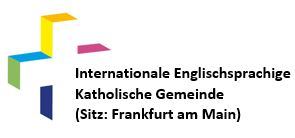 Church location (please mark respectively): St. Mary’s in Liederbach		 St. Leonhard’s in Frankfurt-Ctiy 	 Holy Cross in Frankfurt-Bornheim  
Parish Registration Form
This form is only for internal use. If you like to be registered officially in the registry of the Catholic German Church, please contact our parish office(PLEASE PRINT IN BLOCK/CAPITAL LETTERS)NAMENationality Email address where you would like to receive the parish bulletinHome Address – Street + Number				        Postal/Zip Code		CityPhone number 	Date of Birth //Name 1									 	             Day            Month            Year 	Date of Birth //Name 2										             Day            Month            Year 	Date of Birth //Name of Child 1							 		             Day            Month            Year 	Date of Birth  //Name of Child 2									             Day            Month            Year 	Date of Birth  //Name of Child 3								-   	             Day            Month            YearIf you are interested in serving one or more ministries, please feel free to contact us.Please note, that all information provided is for internal parish use only and will not be given to any third party. All registration forms are kept under lock and key at the parish office.// 		…………………………………………………………………………………………………………..   Day            Month            Year		Signature